der Polizist/die Polizistin, der Kellner/die Kellnerin, der Feuerwehrmann/die Feuerwehrfrau, der Lehrer/die Lehrerin, der Frisör/die Frisörin, der Taxifahrer/die Taxifahrerin, der Architekt/die Architektin, der Tierarzt/die Tierärztin, der Elektriker/die Elektrikerin, der Briefträger/die Briefträgerin, der Zahnarzt/die Zahnärztin, der Bäcker/die Bäckerin, der Arzt/die Ärztin, der Richter/die Richterin, der Bauer/die Bäuerin, der Bauarbeiter/die Bauarbeiterin, der Koch/die Köchin, der Künstler/die Künstlerin, der Erzieher/die Erzieherin, der Gärtner/die Gärtnerin, der Chemiker/die Chemikerin, der Busfahrer/die Busfahrerin, der Handwerker/die Handwerkerin, der Ingenieur/die IngenieurinBerufsbezeichnungBeschreibung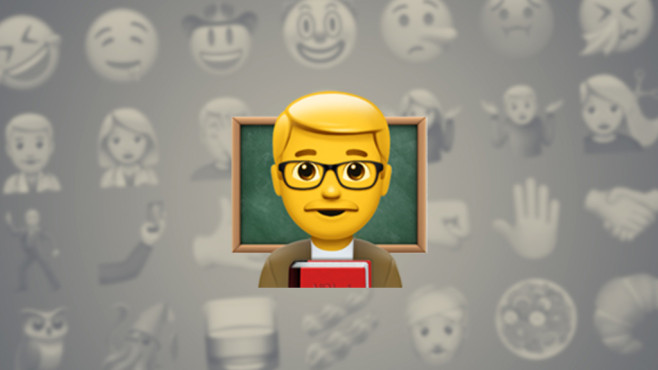 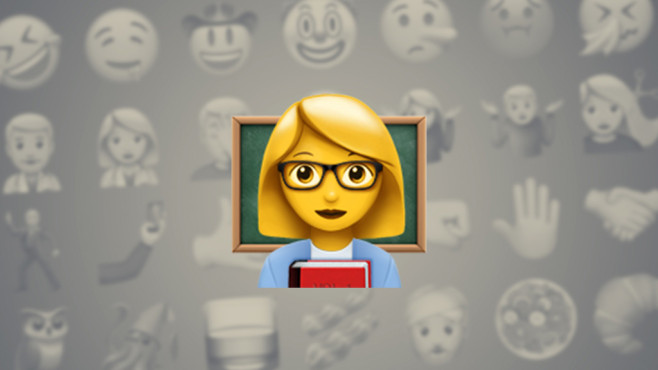 … unterrichtet Schüler und Schülerinnen in der Schule.… unterrichtet unterschiedliche Fächer wie Deutsch, Mathe und Englisch.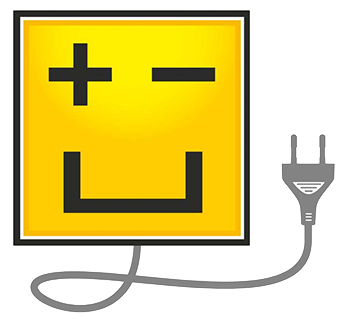 … verlegt Stromkabel und montiert Steckdosen.… hängt Lampen auf.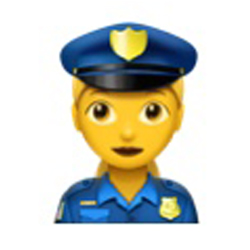 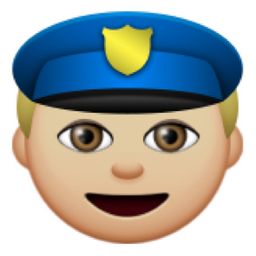 … verfolgt Verbrecher.… regelt den Straßenverkehr.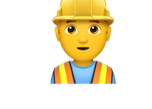 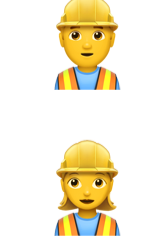 … baut Häuser.… baut Straßen.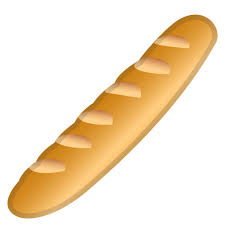 … backt Brot und Brötchen, Baguette und Kuchen.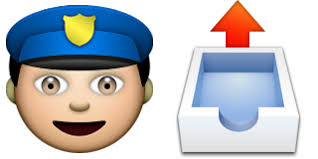 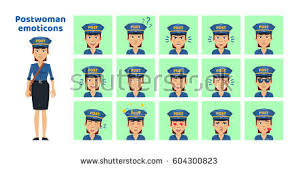 … teilt Briefe an die Häuser aus.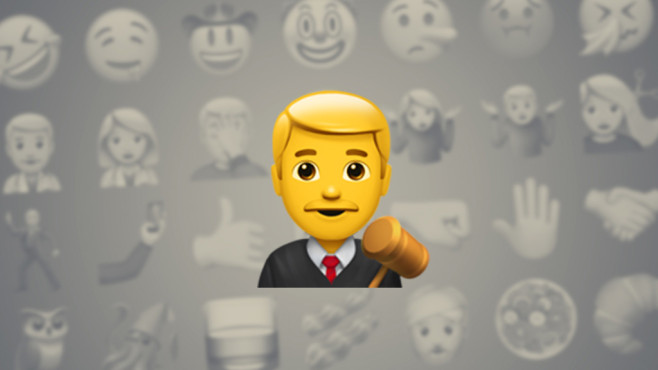 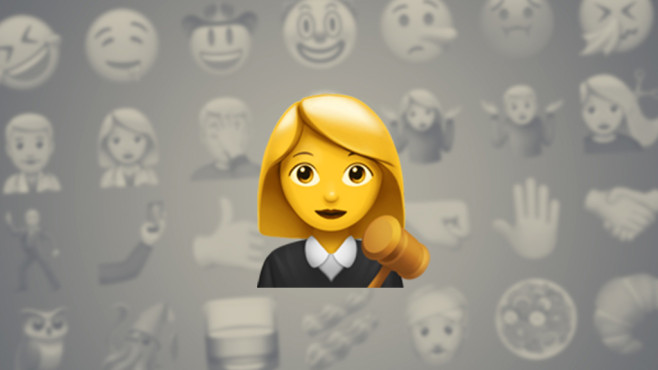 … spricht Recht.… verurteilt Straftäter.… fällt Gerichtsurteile.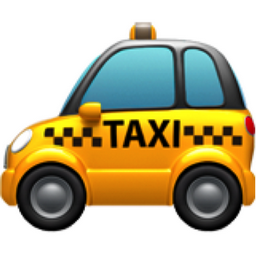 … fährt seine Kunden von A nach B. … fährt beruflich Auto.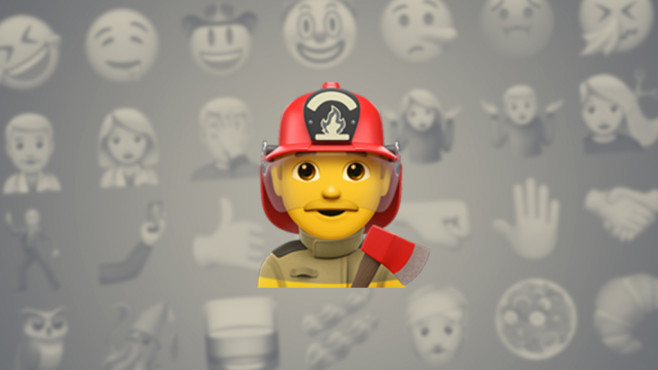 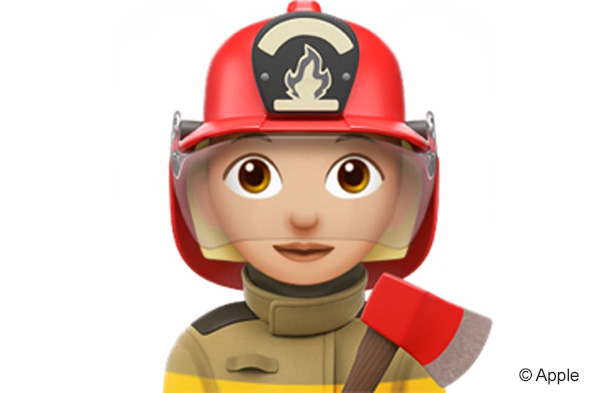 … löscht Feuer, wenn es brennt.… fährt in einem roten Feuerwehrauto.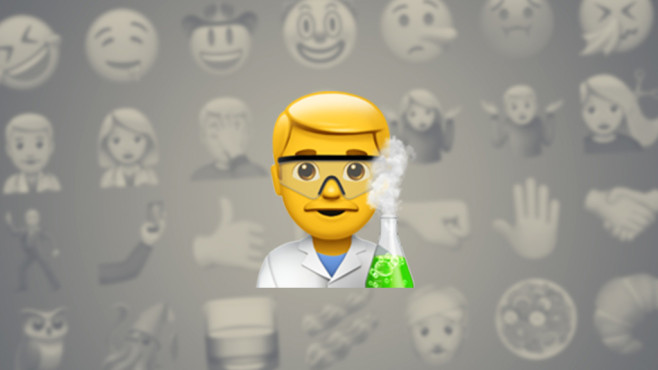 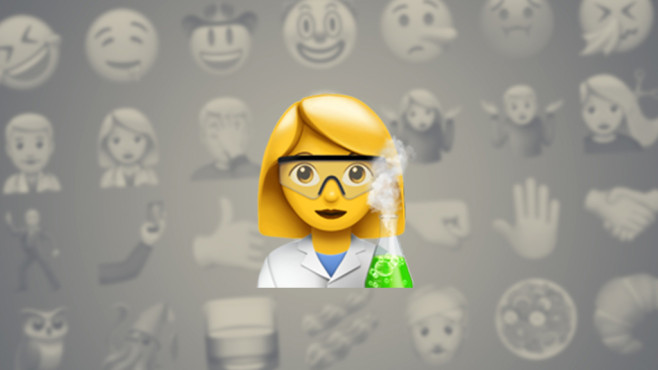 … stellt aus Chemikalien neue Stoffe zusammen.… forscht über Stoffe.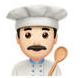 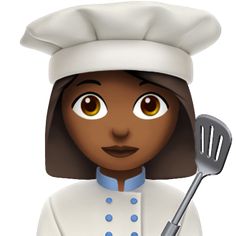 … kocht für viele Leute.… bereitet leckeres Essen zu.… arbeitet zum Beispiel in einem Restaurant.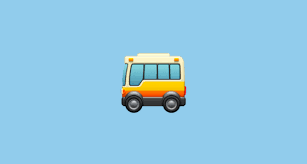 … fährt Fahrgäste durch die Stadt.… fährt ein öffentliches Transportmittel.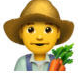 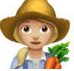 … kümmert sich um Gärten.… weiß viel über Blumen, Bäume und Sträucher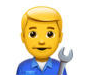 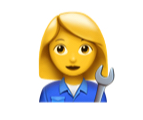 … repariert kaputte Sachen.… montiert neue Sachen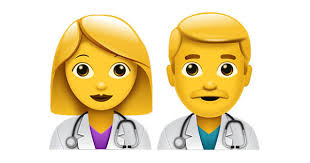 … pflegt kranke Menschen.… verschreibt Medikamente.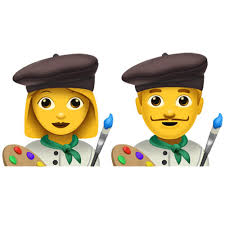 … malt Gemälde.…ist kreativ.… verdient Geld mit Bildern.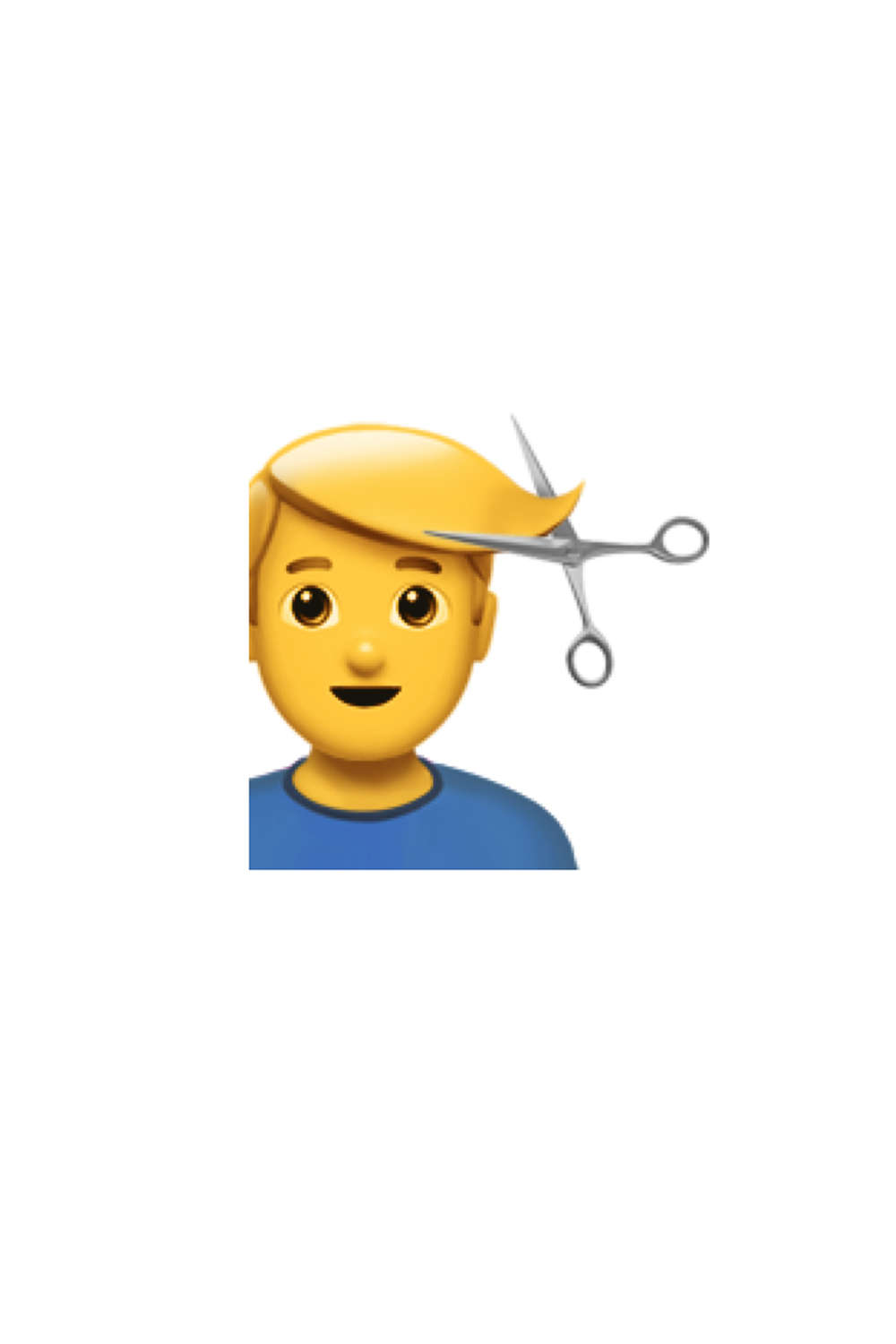 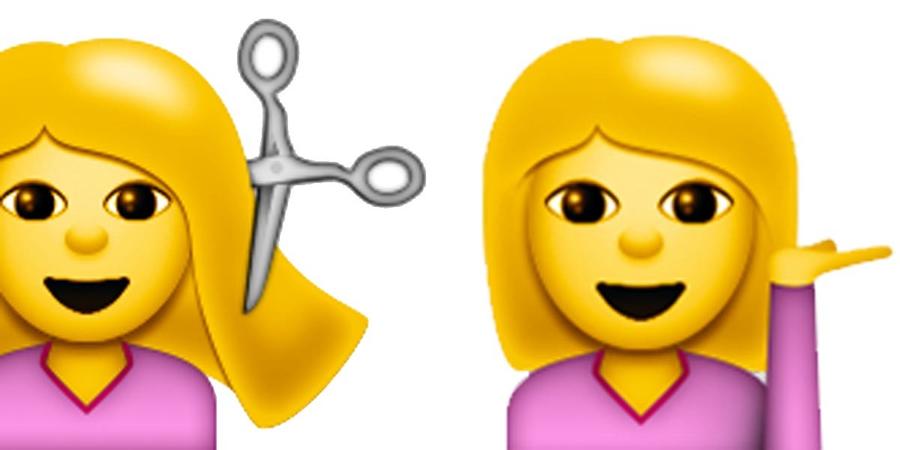 .. wäscht, schneidet und föhnt den Kunden die Haare.… macht den Kunden neue Frisuren.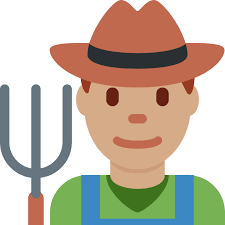 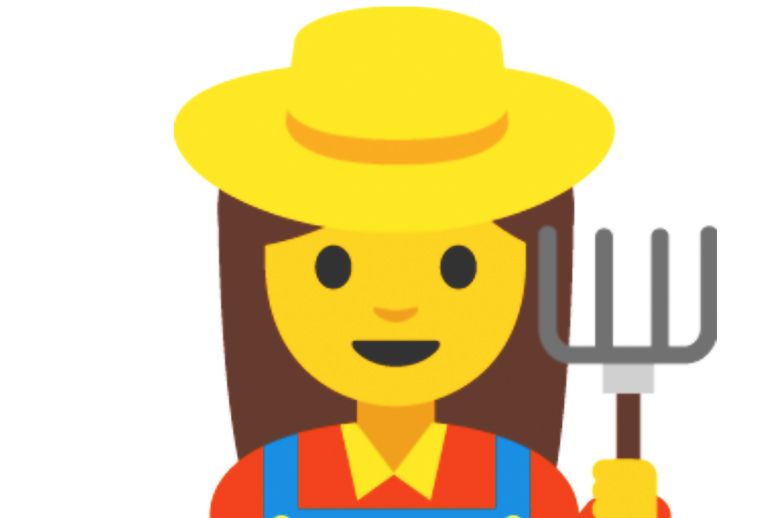 … habt einen Bauernhof.… kümmert sich meistens um Tiere wie Schweine oder Kühe.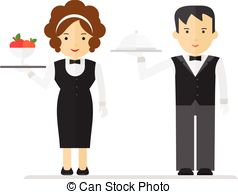 … serviert der Kundschaft beispielsweise ihr Essen oder ihre Getränke.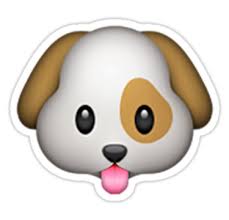 … pflegt Tiere wie zum Beispiel einen Hund.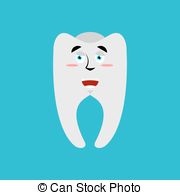 … kümmert sich nur um die Zähne und den Mund.… bohrt in den Zähnen von anderen Menschen.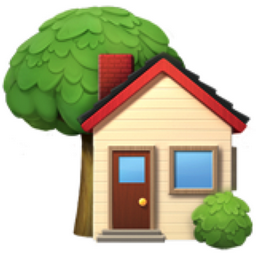 … erstellt einen Plan für den Bau eines Hauses.… plant die Räume von Gebäuden.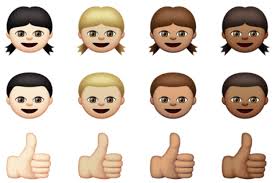 … kümmert sich um ganz kleine Kinder.… spielt mit den Kindern und bereitet sie auf die Schule vor.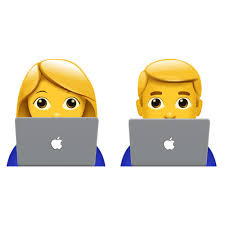 … kennt sich sehr gut in der Technik aus.… beschäftigt sich mit der technischen Entwicklung, Konstruktion und Produktionstechnik.